Tasks: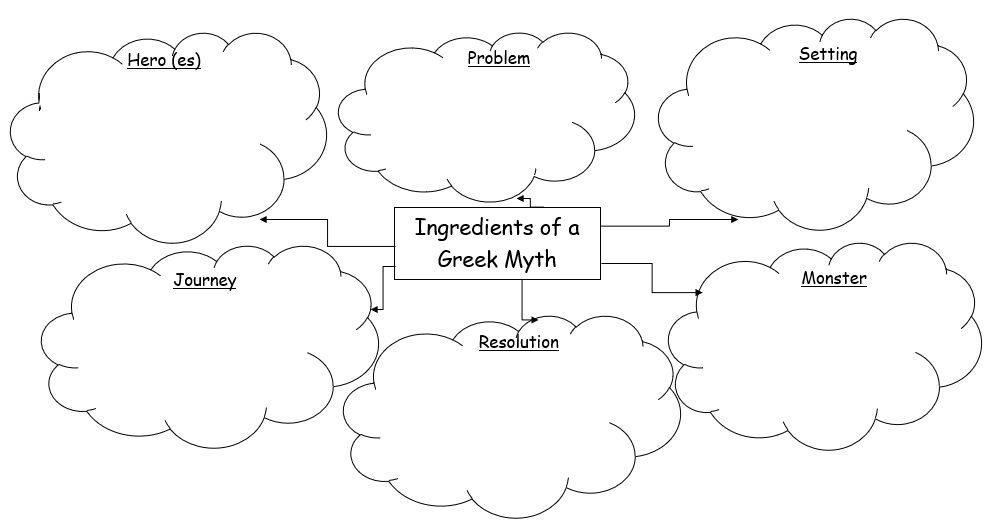 Read two of the Greek myths.    2. Identify and record the features in a mind map/ a way of your choice.